                                                  PRITARTA                         Molėtų rajono savivaldybės tarybos                                                                                              2020 m. kovo   d. sprendimu Nr. B1-ALANTOS GIMNAZIJOS 2019 METŲ VEIKLOS ATASKAITAMokinių kaita 2018-2019 m.m.Lyginant su 2017-2018 m.m. mokėsi 18 mokinių mažiau. Mokėsi 35-38 (21,4 %) specialiųjų ugdymosi poreikių turintys mokiniai, iš jų, pagal individualizuotas programas – 4, pagal pritaikytas bendrąsias programas – 17 mokinių. Specialiojo pedagogo pagalba teikiama 16 mokinių, psichologo – 13, socialinio pedagogo – 18. Pavežami į mokyklą  85 mokiniai.Žmogiškieji ištekliai.Mokykloje mokinius moko 30 mokytojų. Pagalbą teikia  specialioji pedagogė (0,5 etato), socialinė pedagogė (0,75 etato), psichologė (0,5 etato), 2 mokytojo padėjėjos (1 etatas). Visus dalykus moko, pagalbą mokiniams teikia specialistai, turintys aukštąjį išsilavinimą ir įgiję kvalifikacines kategorijas: 15 mokytojų metodininkų, 14 vyresniųjų mokytojų, likusieji - mokytojai. Be pedagoginio personalo dirba pavaduotojas ūkiui ir administracijai, bibliotekininkė, raštvedė, kompiuterių priežiūros specialistas, 2 mokyklinių autobusų vairuotojai, kiemsargis, 5 valytojos, 2 nekvalifikuotų darbų darbininkai, 1 budėtoja, 3 virtuvės darbuotojos, sezono metu dirba 3 kūrikai – iš viso 18 etatų.Mokinių socialinis pasas.Gimnazijos finansaiValstybės biudžetas – 414748,44 Eur.Savivaldybės biudžetas – 199098,43 Eur.ES parama – 10350 Eur.Kiti šaltiniai – 932,78 Eur.Biudžetinių lėšų likučio banko sąskaitoje metų pradžioje ir ataskaitinio laikotarpio pabaigoje nebuvo.Pradelstų skolų, kurių apmokėjimo terminas praleistas daugiau kaip 45 d. ataskaitinio laikotarpio pabaigoje nebuvo.2018/2019 m.m.  metinėje veiklos programoje (prioritetas – kiekvieno mokinio individualios pažangos siekimas) numatytos priemonės įgyvendintos. Tikslas: Siekti kokybiško, orientuoto į mokinio asmeninę pažangą, ugdymo.Uždavinys: tobulinti pamokos vadybą, siekiant aukštesnių kiekvieno mokinio pasiekimų, atsižvelgiant į jo gebėjimus, galias, poreikius.Mokytojai tobulino dalykines ir bendrąsias kompetencijas, dalyvaudami projekte „Saugios aplinkos mokykloje kūrimas“, įgytas žinias taikė pamokose. Gimnazijoje vyko metodinė diena „Kaip siekiame kiekvieno mokinio pažangos“, kur mokytojai turėjo galimybę dalintis gerąja patirtimi. Mokytojų tarybos posėdžiuose bei metodiniuose pasitarimuose buvo analizuojami ugdymo proceso metu gauti duomenys (NMPP, PUPP, VBE). Uždavinys: plėtoti ugdymo(si) veiklas, skatinančias skirtingų ugdymosi poreikių ir gebėjimų mokinių kūrybiškumą, iniciatyvas, tiriamąją veiklą. Gimnazistai dalyvavo dalykinėse olimpiadose, konkursuose, sportinėse varžybose. Gimnazijoje buvo vykdomi tarptautiniai, šalies, savivaldybės projektai, Tyrėjų dienos. Kultūros paso  projektas leido išplėsti edukacines aplinkas bei galimybes ugdyti mokinių kūrybiškumą.Uždavinys: stiprinti mokymosi pagalbos teikimą ne pamokos metu. Šio uždavinio įgyvendinimui panaudojome ugdymo plano valandas mokomųjų dalykų konsultacijoms, 1-4 klasių mokinių konsultavimui. Aktyviai dirbo VGK, pagalbos specialistai.Uždavinys: stiprinti mokytojų ir tėvų bendradarbiavimą. Visose gimnazijos klasėse vyko tėvų susirinkimai, kuriuose tėvai buvo supažindinti su mokyklos tikslais bei uždaviniais. Tėvai  įsitraukė į gimnazijos veiklą, teikė siūlymus dėl mokinių maitinimo organizavimo. Pradinių klasių mokinių tėvai suorganizavo išvyką į sveikos gyvensenos forumą. Pasiteisino trišaliai susirinkimai bei refleksijos dienos po NMPP. Prevencinė veiklaGimnazijoje organizuojamos prevencinės pamokos, protmūšiai, filmų peržiūros bei aptarimai, specialistų paskaitos ir renginiai, ugdantys mokinių sveikos gyvensenos, socialinius įgūdžius, patyčių bei  psichoaktyvių medžiagų vartojimo prevenciją.  Alantos vaikų dienos centre „Daigelis“ nuolat organizuojami prevenciniai (teisės pažeidimų, sveikos gyvensenos, mokyklos nelankymo, patyčių ir smurto) pokalbiai su vaikais, dirbamas individualus darbas su 30 vaikų ir jų tėvais. Centre vaikai mokosi higienos, pamokų ruošos, priimtino elgesio įgūdžių. Organizuojama pagalba ruošiant pamokas: vyresnieji mokiniai padeda mažesniems, rodo pavyzdį, pamoko. Sudaromos sąlygos vaikų saviraiškai ir kūrybai: kuria įvairius darbelius, pristato juos bendruomenei  “Kaziuko mugėje“ ir kt. Bendradarbiaujant su VO Alantos bendruomenės centru, gimnazijoje vykdomos kasmetinės vaikų vasaros ir poilsio stovyklos, dalyvauja 16-ka socialiai silpnų šeimų vaikų.Projektinė veikla 2019 m.Vykdyti 2 tarptautiniai Nordplus Junior projektai: „To get to know each other and enviroment“ ir „My classroom is the whole world“.7 respublikiniai projektai: Lietuvos Valstybinio socialinio draudimo fondo jaunimo švietimo plėtros projektas „Nepamiršk parašiuto“, Laisvės TV projektas „Padrąsinti. Įkvėpti. Palaikyti“, „Kartu“, Specialiosios pedagogikos centro projektas  „Saugios aplinkos mokykloje kūrimas II“, Kino edukacijos projektas „Kino busas“, projektas „Keliauk ir pažink savo kraštą“, Lietuvos mokinių neformaliojo švietimo centro ir plaukimo federacijos projektas „Neformaliojo vaikų švietimo paslaugų plėtra“.Vaikų ir jaunimo socializacijos vasaros poilsio stovykla „Alantėlė 2019“. „Lauko klasės“ projektas įgyvendintas kartu su Alantos bendruomenės centru.Mokymosi kokybėLyginant su 2017-2018 m.m. mokymosi kokybė yra aukštesnė. Aukštesniuoju lygiu besimokančių procentas išaugo nuo 10,1 % pernai iki 11,5% šiemet. L.gerai ir gerai besimokančiųjų dalis išliko nesumažėjusi.Nors pažangumas beveik nepasikeitė (šiemet 98,2%, pernai 98,4%) papildomi vasaros darbai anglų kalbos buvo skirti vienam 5 kl. mokiniui  (pernai – 15 mok.). Jis neatsiskaitė, tačiau buvo perkeltas į 6 klasę su nepatenkinamu anglų kalbos įvertinimu. Mokytojų tarybos sprendimu, du I g kl. mokiniai perkelti į II g su nepatenkinamais metiniais įvertinimais neskiriant papildomų darbų. LankomumasLankomumo rodikliai geresni nei praeitais mokslo metais. Beveik 20 pamokų mažiau vidutiniškai praleido vienas mokinys. Sumažėjo be priežasties praleistų pamokų dalis.  Ženkliai sumažėjo nepateisintų pamokų III-IV g klasėse: nuo 41,5% pernai  iki 21,8 % šiemet. PUPP rezultataiII g mokėsi 17 mokinių. Visi dalyvavo PUPP. Patikrų rezultatai:Lietuvių kalbos ir literatūros PUPP rezultatai aukštesni už Molėtų savivaldybės mokyklų ir šalies mokyklų tik pagal pasiekusiųjų aukštesnįjį lygmenį. Didžiausia problema – mokinių raštingumas. Matematikos PUPP rezultatai pagal pasiekimų lygius ir balų vidurkį yra aukštesni už Molėtų savivaldybės bei šalies mokyklų rezultatus.Visi II g klasės mokiniai sėkmingai baigė mokslo metus ir įgijo pagrindinį  išsilavinimą.VBE rezultatai2018-2019 m.m. mokėsi 18 abiturientų. Visi baigė vidurinio ugdymo programą. Abiturientai rinkosi laikyti 67 VBE. Pasirinktus egzaminus buvo leista laikyti.  Neatvyko į 4 VBE (2 anglų kalbos, 1 chemijos, 1 istorijos). Laikė 63 VBE. Neišlaikė 1 VBE (matematikos).Aukštesniuoju lygiu išlaikė 8 egz.  - 12,7%; Pagrindiniu lygiu išlaikė 28 egz. – 44,4%;Patenkinamu  lygiu išlaikė 26 egz.  – 41,3%; Neišlaikė 1 egz. – 1,6 %.Egzaminų rezultatai pagal atskirus dalykus.Visi IV g mokiniai įgijo vidurinį išsilavinimą.NMPP (Standartizuotų testų)  rezultatai4 klasės mokinių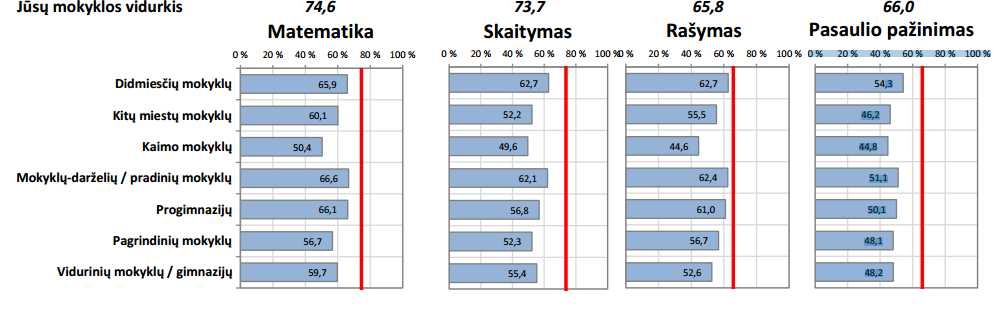            6 klasės mokinių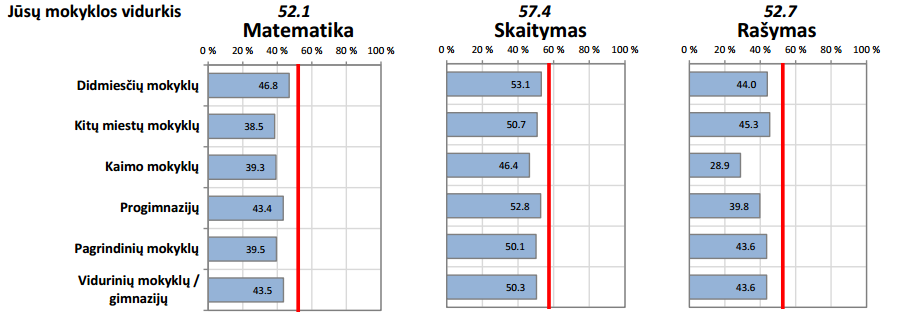    8 klasės mokinių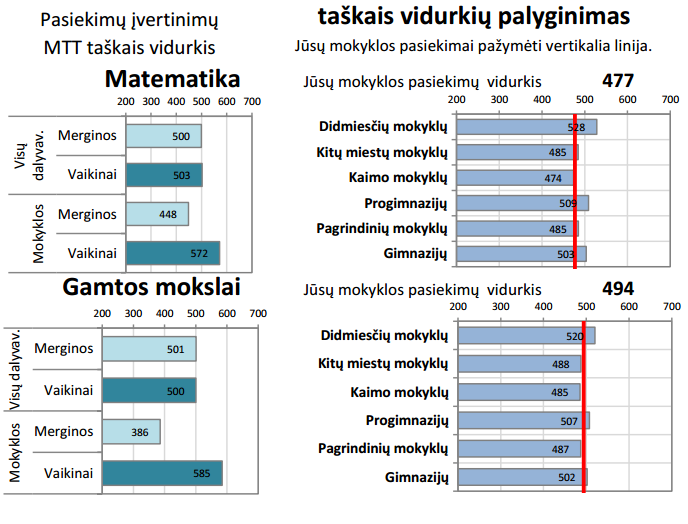 Probleminės sritys: 4 kl. – pasaulio pažinimas  (gamtinė aplinka), rašymas (turinys ir raštingumas).6 kl. – matematika (Geometrija. Matai ir matavimai); rašymas (turinys, raiška, raštingumas). 8 kl. – rašymas (turinys, raiška ir raštingumas), matematika (Skaičiai ir skaičiavimai. Problemų sprendimas.) Socialiniai mokslai (istorinės raidos supratimas).Olimpiadų rezultataiUžimtos 22 prizinės vietos rajono dalykinėse olimpiadose ir konkursuose.Pirmos vietos – 6: dailė, istorija, biologija, fizika (2), geogr. „Mano gaublys“;Antros vietos – 8: 3-4kl. matematika, geografija, geogr. „Mano gaublys“, fizika (2), lietuvių k. ir literatūra, „Raštingiausias mokinys“ (2); Trečios vietos – 8: 3-4 kl. matematika, prad. kl. anglų k., geografija, geogr. „Mano gaublys“, istorija, „Raštingiausias mokinys“ (2), meninio skaitymo konkursas.Olimpiadose dalyvavo mažiau mokinių, nei ankstesniais metais ir prizinių vietų užimta mažiau.Sporto pasiekimaiAerobika: Prienų atviras čempionatas – I vieta, mišrus dvejetas; Aerobinės gimnastikos pereinama lyga – I vieta; Vilniaus atviras čempionatas – I vieta; Kalėdinis turnyras Jonavoje – 2 pirmos  vietos.Krepšinis: Lietuvos moksleivių žaidynių 3x3 zoninės varžybos – vaikinai II vieta; Juventus lygos krepšinio rajoninės varžybos – vaikinai II vieta.Futbolas: Lietuvos mokyklų žaidynių zoninės 5x5 – vaikinai III vieta.Kvadratas: Lietuvos mokyklų žaidynių zoninės varžybos – mergaitės II vieta, berniukai II vieta.Lengvoji atletika: rudens krosas – 2 prizinės vietos; keturkovė – 2 prizinės vietos.Gimnazijos veiklos kokybės įsivertinimas2019 m. atliktas platusis visų gimnazijos veiklos sričių įsivertinimas. Jo rezultatai panaudoti nustatant stipriąsias mokyklos veiklos sritis bei tobulintinas. Įsivertinimo rekomendacijos panaudotos rengiant gimnazijos strateginį planą 2020-2022 metams.Direktorė 					Dalia  SkebienėKlasėsMokinių skaičius m.m. pradžiojeAtvykoIšvykoMokinių skaičius m.m. pabaigojePriešm.1200121-45402525-8470245I-II g320230III – IV g390138Iš viso18407177Eilės Nr.Socialinės situacijos rodiklis2019m. (174 mok.)2019m. (174 mok.)2019m. (174 mok.)Eilės Nr.Socialinės situacijos rodiklis0-45-89-121Ugdymo įstaigą lankančių mokinių skaičius644862  Informacija apie vaikų socialinę situaciją  Informacija apie vaikų socialinę situaciją  Informacija apie vaikų socialinę situaciją  Informacija apie vaikų socialinę situaciją  Informacija apie vaikų socialinę situaciją2Mokiniai , augantys daugiavaikėse šeimose ( 3 ir daugiau vaikų)2112123Mokiniai , kurių tėvai išsituokę104184Mokiniai, kuriuos augina vienišos mamos/tėčiai104185Mokiniai, kurie gyvena neformaliose šeimose ( ne su biologiniu vienu iš tėvų)---6Mokiniai, kurių šeimose auginamas vaikas su negalia137Mokiniai, kurių vienas iš tėvų/ar abu turi nedarbingumo grupę dėl negalios-128Mokiniai, kurių vienas iš tėvų dirba užsienyje5579Mokiniai, kurių tėvai abu dirba užsienyje-1110Mokiniai, kurių vienas iš tėvų miręs23311Mokiniai, kuriems skirta oficiali globa22312Mokiniai, kurie globojami neoficialia globa --313Mokiniai, kurie yra įtraukti į sunkumus patiriančių šeimų sąrašus, sudaromos Molėtų rajono savivaldybės administracijos Vaiko teisių apsaugos skyriuje953Informacija apie mažas pajamas gaunančių šeimų mokinius        Viso: 71Informacija apie mažas pajamas gaunančių šeimų mokinius        Viso: 71Informacija apie mažas pajamas gaunančių šeimų mokinius        Viso: 71Informacija apie mažas pajamas gaunančių šeimų mokinius        Viso: 71Informacija apie mažas pajamas gaunančių šeimų mokinius        Viso: 7114Mokiniai, kurie gauna nemokamą maitinimą mokykloje                VISO: 66291819Informacija apie pastebėtas šeimose socialines problemasInformacija apie pastebėtas šeimose socialines problemasInformacija apie pastebėtas šeimose socialines problemasInformacija apie pastebėtas šeimose socialines problemasInformacija apie pastebėtas šeimose socialines problemas15Mokiniai, prastai lankantys mokyklą (praleidžia daugiau nei 30 proc.pamokų per trimestrą/pusmetį)-1316Mokiniai, turintys elgesio problemų95117Mokiniai, turintys priklausomybių  (kompiuterinę, toksinę, alkoholiui, azartiniams žaidimams ir t.t)-1118Mokiniai, augantys šeimose, kuriose dėl tėvystės/socialinių įgūdžių stokos, vaikai yra neprižiūrimi.52-Klasės AukštesnysisPagrindinisPatenkinamas NepatenkinamasPažangumas1-41416220100%5-811528197,8%I-II g4717293,3%III-IV g015230100%Iš viso:19 (11,5%)53 (32,1%)90 (54,5%)3 (1,8%)98,2%Mokslo metaiIš viso praleistaTenka vienam mok.Kiek % pamokų praleista dėl ligosKiek % pamokų nepateisintaKiek % pamokų nepateisinta III-IV g2016-201712563657014,738,62017-201815961866819,141,52018-20191084465,77512,821,8Pasiekimų lygiai, %Pasiekimų lygiai, %Pasiekimų lygiai, %Pasiekimų lygiai, %Balų vidurkisNepatenk.Patenk.Pagrind.Aukšt.Balų vidurkisLietuvių kalba ir literatūraLietuvių kalba ir literatūraLietuvių kalba ir literatūraLietuvių kalba ir literatūraLietuvių kalba ir literatūraLietuvių kalba ir literatūraAlantos gimnazija17,6423,5341,1817,645,94Molėtų sav.9,2226,9549,6414,186,15Lietuva7,5627,7550,2414,456,28MatematikaMatematikaMatematikaMatematikaMatematikaMatematikaAlantos gimnazija11,7635,2941,1711,765,88Molėtų sav.24,1230,4937,597,85,25Lietuva21,1136,5432,0510,295,29EgzaminasEgzaminasLaikė egzaminą, skaičiusišlaikė, %16-35 balai, %36-85 balai, %86-100 balų, %Balų vidurkisLietuvių kalba ir literatūraMolėtų sav.11187,3939,6444,143,6Lietuvių kalba ir literatūraAlantos g.121005041,78,344,25Lietuvių kalba ir literatūraLietuvos mok.90,9432,6546,6211,67Anglų kalbaMolėtų sav.12290,9815,5751,6423,77Anglų kalbaAlantos g.101000604064,6Anglų kalbaLietuvos mok.97,9515,5250,4531,98MatematikaMolėtų sav.10969,741,324,773,67MatematikaAlantos g.1291,741,6750036,7MatematikaLietuvos mok.82,5344,829,87,93Informacinės technologijosMolėtų sav.2110038,133,3328,57Informacinės technologijosAlantos g.610033,316,75066,3Informacinės technologijosLietuvos mok.96,8836,1934,7225,97BiologijaMolėtų sav.4210021,445,2433,3BiologijaAlantos g.810037,562,5043,4BiologijaLietuvos mok.97,6633,5850,7213,36ChemijaMolėtų sav.2110052,3838,19,52ChemijaAlantos g.41007525028ChemijaLietuvos mok.9824,751,1222,25FizikaMolėtų sav.2110057,1442,860FizikaAlantos g.710071,428,6030,3FizikaLietuvos mok.96,9735,250,2811,49IstorijaMolėtų sav.6610042,4253,034,55IstorijaAlantos g.41005050034,75IstorijaLietuvos mok.98,8735,6457,445,79STIPRYBĖSSILPNYBĖSUgdymas mokyklos gyvenimuMokinių savivaldaUgdymas proceso organizavimasAplinkų bendrakūraGimnazija yra atvira bendravimui ir bendradarbiavimui.Savivaldumas mokantisMokinių raštingumo  ugdymasIndividualios mokinio pažangos planavimas ir nuolatinės pasekmių refleksijaNe visi bendruomenės nariai laikosi gimnazijoje priimtų tvarkų ar susitarimųMorališkai pasenusi kompiuterinė technika.GALIMYBĖSGRĖSMĖSGerinti ugdymo kokybę Siekti savivaldaus mokymo ir mokymo(si) stiprinant gimnazijos bendruomenės bendradarbiavimą, dalyvaujant Lyderių laiko 3 projekteKurti gimnazijos kultūrą, sudarančią veiksmingas sąlygas kiekvieno mokinio asmenybinei brandaiKurti naujas edukacines aplinkas;Mokinių skaičiaus mažėjimasNėra pastovumo švietimo sistemojeDidėjantis spec. poreikių mokinių skaičius